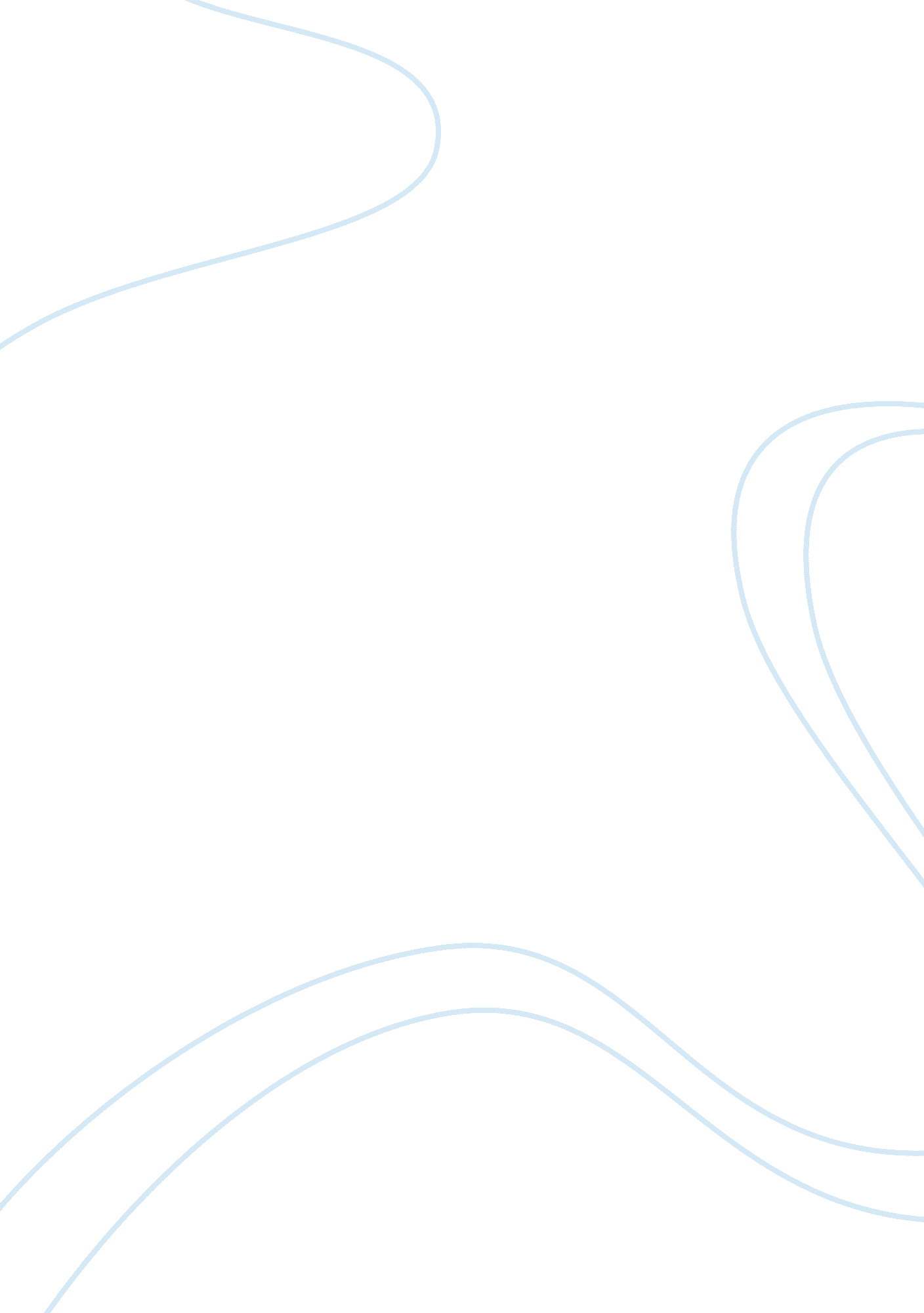 The architecture of theatres architecture essayEntertainment, Theatre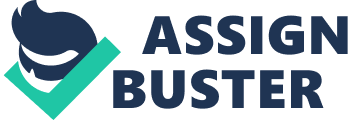 Back to the first half of the twentieth century and it was in America that mass production was going of all time more efficient and ironss of theaters were blossoming all over the state. Architects commissioned to plan these theaters were no longer being briefed by the dramatists and directors but by the proprietors of the ironss with the exclusive purpose on increasing box office gross revenues. The aesthetics were clearly intended for the paying client and themoneydirected at the entryway anteroom and the of all time turning auditorium infinites and the less exhausted on the of all time smaller dressing suites. This job was less common in Britain around that clip as really few theaters were built during the war but a premier illustration for Britain did come about with the renovation of the Memorial Theatre in Stratford-upon-Avon in 1930. Designed by modernist designer Elizabeth Scott, after months of fundraising and commission meetings, was expressed by the manager of the theatre William Bridge-Adam as holding, `` Absolute flexibleness, a box of fast ones out of which the kid like head of the manufacturer may make whichever form it pleases. It should be able to offer Mr Poel an Elizabethan phase after his bosom 's desire. '' The Architectural Review responded to it with critical acclamation. Sightline was an country singled out as being particularily good with no pillars blockading any positions and no boxes. Acousticss were besides mentioned, `` the form of the theater resembles a elephantine horn and is so deigned that the participants can be herd from all parts of the phase and the sound distributed equally throughout the auditorium. The splays and the ceiling of the apron, together with the proscenium when in usage, act as reinforcment to the beginning of sound. '' Finally the usage of stuffs and the manner where mentioned. `` Though new theaters continue to look in changeless sequence throughout the state, each fledgling, with really occasional exclusion, represents no more than another measure along the boring way of motif decoration and nonmeaningful ornament. Since Palladio built his theater of Vicenza there has been no development other than an increasing inclination towards coarseness and over-elaborationaˆ¦ in the new theater in Stratford-on-Avon stuffs are used with intelligence, choice and fittingness of intent and designed by the nature of the stuff. '' It subsequently became clear that the histrions did non experience the same manner. Remarks were made over the distance from the phase and front row and the bare walls stretching from the apron to the circle. It was described in The Other Theatre, published in 1947, Word count: 294 as if `` acting to Calais from the drops of Dover. '' ( Baliol Holloway ) Clearly the designer had non achieved what she had wanted ( an confidant theater ) nor what the client desired. What had happened here was a deficiency of communicating and cooperation between the two professions. In the yesteryear there was an apprehension of what was required and small was said between either professions but back so the designers working on theatre edifices would hold specialised in Theatre design, most of them being builders themselves with several old ages of experience under their belts. The word specializer was non used in Britain until the mid-19th century, pervious to that an designer who designed theaters would merely be referred to as a Theatre Designer. Earlier instances have been recorded in other parts of the universe where renowned general designers have thought they could work out the jobs aroused by the old theater designs. At the terminal of the eighteenth century London had several theaters which had work done to them such as Benjamin Dean Wyatt 's Theatre Royal in Drury Lane which besides received architectural critical acclamation. Too frequently theatres built by celebrated Renaissance man designers are more excessive and stop up holding work done to the auditorium within and around a decennary. Fortunately for both designer and theater proprietor money had become available for rebuilds and amendments nevertheless huge. The theatre professions displeasure with the plants of Wyatt 's at Drury Lane and Elizabeth Scott at Stratford -upon-Avon are merely a twosome of illustrations of what happens when celebrated designers try and enforce a solution to and old and accustomed job. Their belief that they could rethink the nature of the auditorium 's issues upon their first effort can be seen as naA? ve and as the theater profession is more voluble than the architectural kingdom when provoked, the public tend accept the incrimination being placed on the designer. Word count: 385 Fortunately there are a few first clip Architects, Theatre Designers and Consultants who do listen to their clients and are willing to pass the clip analyzing the codification for auditorium design every bit good as meet proficient demands. As a consequence there are many theaters in both Britain and America which function out of a healthy relationship between both theaters and architecture professions. The dislocation in communicating is what both sides have to be wary of and this can frequently be caused by the designers instinctive to offer slight resources to the external design. In some instances it may be the instance that the designer has taken a modernist mentality, strange to the theatrical precedency which is by and large that the exterior of the edifice should show what 's interior and besides the other manner around. Therefore in the name of architectural truthfulness as a whole, the particularization and form to the auditorium could be sacrificed by the designer under his pronunciamento. Looking at it the issue in item, the same result can be caused by the sentiment that the designer is non altering anything merely reorganizing the auditorium elements more efficaciously which is merely every bit unsafe as believing that they can alter the nature of the auditorium itself. Therefore by seeking to organize these cardinal constituents such as lighting, side seating and acoustic stuffs, and traveling them to the margin of the infinite the oculus of the spectator may be drawn to the exterior of the phase instead than inwards at the histrion. The attending would be drawn to the side walls and ceiling hence the histrion will hold to seek harder to derive the attending of the audience. The job with auditoriums in the yesteryear was thefailureto pull the attending to the front 15ft of the phase which should `` look to drift '' . Some of the causes may hold been that the seating went excessively far back or was spread excessively broad. The root for this job maybe that some designers are taught and become house trusters that form follows map, therefore the functionality false belief. They work merely with statistics in making a design which is dictated strictly on Numberss. Areas of the design which could non be measured were frequently ignored or left to the designer to make up one's mind on the result unattended. This is a clear illustration of a deficiency of a existent philosophical treatment on the nature of how theatre maps, between the theatrical technician and the designer. Word count: 403 To understand the designer Lashkar-e-Taiba 's expression at how the development of the proper attack to theatre design. First of all a squad needs to be formed dwelling of: an designer, applied scientist, acoustic adviser, cost adviser and theater adviser. An designer of course heads the squad as is in the designer 's office where he or she works alongside spouses, associates and has technicians underneath heading different sections on the building drawings. There will be some younger members of the squad which would hold graduated high from their architectural schools desiring to work for an experient designer on high degree undertakings who spend their clip seeking to happen rational solutions through planing study strategies with the designer. These immature people are who the Theatre Consultants should intercede with. The Engineers on occasion have a inclination to take over a undertaking which can be unsafe for the place of the designer. The electrical applied scientist has the safest function in footings of illuming which can be overseen by the Theatre Consultant and more cardinal to the success of the undertaking is the mechanical applied scientist. The mechanical applied scientist takes charge of the warming and airing. Theatres require that the infinite be dry and cool whilst besides being soundless, something theater directors specify as being indispensable is the silence. Architecture Actor & A ; Audience states that `` Quite merely there is nil more expensive and nil more necessary. '' The overall occupation of the applied scientists be them electrical, structural or mechanical is to work out how the design is put together as opposed to the `` what '' and the `` why '' of the design. This leads us to the unsafe instances in which the applied scientists take over the function of interior decorator of theaters from the designers. 1950 's America and applied scientists were emerging with legion makings in phase design and acoustic and scenictechnologyclaiming they had solutions to sights and sounds. Fixed angles where determined for acceptable sightlines in the auditoriums. Ceilings hidden by illuming, antecedently referred to as `` the celestial spheres '' to capture the lifting human spirit and to maintain a cap on the theatre infinite to concentrate the attending back down to the histrion. The side walls which had been lined with humanity in the early old ages were besides now shaped for acoustic advantages. To make a theater that was confidant, it was suggested that the furthest seats from the phase had to be of a certain distance. Jo Melziner 's so called field trials in which he concluded that the furthest distance of: `` 55ft ( 16. 8m ) for Julie Harris in play, somewhat more for Gertrude Berg in a instead wide comedy and 100ft ( 30m ) for Ethel Merman in anything. '' What had non seemed to be considered was the denseness of the infinite given to the single audience member or of the impact of the sum of people to be fitted into the full distance allocated. Merely to advert some of the theaters loved by the theatre profession ; the Old Vic in London, the Lyceum and the Booth in New York, all of which would be considered severely designed with positions obstructed with bad sightlines and countries with a deficiency of legroom but shows win in these theaters Word count: 331 Nowadays this is realised as being a error in design as functionality really took away from the experience but in the 50s and 60s this confusion of the standards of what makes a good theater experience had non been realised. What differentiates the unrecorded theater is the sense of community and engagement non the accent on the ocular lines and sound quality. Possibly if we take a measure back and expression at what Marcus Vitruvius Pollio wrote in the early first century BC on theatre architecture, we could perchance happen another angle on design. Vitruvius holding been an designer and builder shared most if non all his cognition in his 10 books on architecture. He makes elaborate mention to bing edifices and gave recommendations on how to construct new 1s. Word count: 248 The decision is that clients are looking to be progressively avaricious desiring larger seating volume with equal comfort. The designer must non fall for the naivete that they can work out the jobs which have been around for centuries. An designer 's certitude in his proficient accomplishments can easy do the failure of a production and non hold the endowment of the production or authors to fault. Many freshly emerging designers believe that theaters need modernization but at that place needs to be a greater apprehension of the thaumaturgy and illusionistic handling of the infinite of such a complex edifice type. It seems better so to lodge to old schemes which work and if there is an old theater in inquiry so maintain it if it works. Amendments can be made to the dressing room and saloon, perchance the anteroom but non to the infinites in which the audience interact with the performing artists. By looking to the yesteryear for replies we will happen that the bulk of successful theaters are based on the rules of the `` sacred geometry '' which should be considered as particular harmoniousness with the purpose to promote motion of energy non as a robust cyberspace of formations. Finally the sightline paradox. It seems the theaters which work good suffer from the occasional positions with obstructors but those theaters which have first-class sightlines all-round are universally disliked by histrions and audience. 